    ПОСТАНОВЛЕНИЕ                                                                        JОП     от «07» июля 2020 г.                     с. Козуль                               № 8 В соответствии с Федеральным законом №131-ФЗ от 06.10.2003г. «Об общих принципах организации органов местного самоуправления в Российской Федерации», и Уставом Муниципального образования Козульское сельское поселение.п о с т а н о в л я Ю:      1. Отменить Постановление Главы Козульского сельского поселения от 07.07.2017 г. № 6 «Об утверждении Порядка уведомления представителя нанимателя (работодателя) о фактах обращения в целях склонения муниципального служащего к совершению коррупционных правонарушений, перечня сведений, содержащихся в уведомлениях, порядка организации проверки этих сведений, а также порядка регистрации уведомлений      2. Настоящее Постановление разместить в сети Интернет на официальном сайте козуль.рф и обнародовать на информационных стендах  Козульского сельского поселения.  - с.Козуль, ул. Молодежная,36- с.Озерное, ул. Казакова, 7- с. Кайсын, ул. Центральная,8       3. Настоящее постановление вступает в силу после его обнародования.      4. Контроль за исполнением настоящего постановления оставляю за собойГлава Козульского сельского поселения                                                                    А.М.Ябыев                                          РЕСПУБЛИКА АЛТАЙ УСТЬ-КАНСКИЙ РАЙОНСЕЛЬСКАЯ АДМИНИСТРАЦИЯ КОЗУЛЬСКОГО СЕЛЬСКОГО ПОСЕЛЕНИЯ 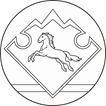 АЛТАЙ РЕСПУБЛИКАНЫНКАН-ООЗЫ АЙМАГЫНДА КОЗУЛ  JУРТJЕЕЗЕЗИНИН JУРТАДМИНИСТРАЦИЯЗЫ        Об отмене Постановления от 24.10.2017 г. № 6 «Об утверждении Порядка уведомления представителя нанимателя (работодателя) о фактах обращения в целях склонения муниципального служащего к совершению коррупционных правонарушений, перечня сведений, содержащихся в уведомлениях, порядка организации проверки этих сведений, а также порядка регистрации уведомлений»